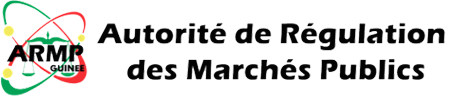 Formulaire de publication des avisEnvoyer les informations par email ou déposer à l’ARMP.Email : ao@armpguinee.orgAdresse : 3eme étage Immeuble Cherif Diallo6eme Avenue, Blvd Telly DialloBP 252. C/ de Kaloum, Conakry, République de GuinéeTel :+224 624 63 63 00Numéro de l’Avis :Libellé ( objet ) :Type de marché : TravauxFourniture et services courantsPrestation intellectuelleCatégorie :Autorité contractante :Date de publication :Date d’ouverture des plis :Avis de manifestation d’intérêt ?OUI / NONPrix du DAO : Lieu de retrait du DAO :*** Ne pas oublié de fournir l’avis*** Ne pas oublié de fournir l’avis